Notes for completion:As part of the approval for access to the medicine, a regular review of response to agreed outcomes is to be conducted.Consultants should use this document to record and communicate the outcome measurements to the PACS Panel via the panel chair (usually the Acute Medical Director).  The document can be used on a continuous basis, and can be updated following each evaluation.Up to 5 outcomes can be measured on one form, for up to 6 review periods.  Where ongoing review and reporting has been agreed, additional forms may be required.Section 1:	PATIENT, consultant and MEDICINE DETAILSOUTCOME 1: OUTCOME 2: OUTCOME 3: OUTCOME 4: OUTCOME 5: Peer Approved Clinical  System (PACS)Clinical Response Report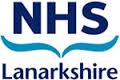 Patient’s CHI Number:Patient Postcode:Name of Consultant and position:Page/contact number:Medicine relating to this report:Measured outcome:Baseline assessment:Measure prior to commencing treatment e.g. height, LFTs etc)Measure prior to commencing treatment e.g. height, LFTs etc)Measure prior to commencing treatment e.g. height, LFTs etc)Expected response:(Detail what the response was expected to be as outlined in the PACS request, e.g. improvement in measurement or lack of further deterioration etc,)(Detail what the response was expected to be as outlined in the PACS request, e.g. improvement in measurement or lack of further deterioration etc,)(Detail what the response was expected to be as outlined in the PACS request, e.g. improvement in measurement or lack of further deterioration etc,)Review 1 (date):Outcome response or measure:Review 2 (date):Outcome response or measure:Review 3 (date):Outcome response or measure:Review 4 (date):Outcome response or measure:Review 5 (date):Outcome response or measure:Review 6 (date):Outcome response or measure:Measured outcome:Baseline assessment:Measure prior to commencing treatment e.g. height, LFTs etc)Measure prior to commencing treatment e.g. height, LFTs etc)Measure prior to commencing treatment e.g. height, LFTs etc)Expected response:(Detail what the response was expected to be as outlined in the PACS request, e.g. improvement in measurement or lack of further deterioration etc,)(Detail what the response was expected to be as outlined in the PACS request, e.g. improvement in measurement or lack of further deterioration etc,)(Detail what the response was expected to be as outlined in the PACS request, e.g. improvement in measurement or lack of further deterioration etc,)Review 1 (date):Outcome response or measure:Review 2 (date):Outcome response or measure:Review 3 (date):Outcome response or measure:Review 4 (date):Outcome response or measure:Review 5 (date):Outcome response or measure:Review 6 (date):Outcome response or measure:Measured outcome:Baseline assessment:Measure prior to commencing treatment e.g. height, LFTs etc)Measure prior to commencing treatment e.g. height, LFTs etc)Measure prior to commencing treatment e.g. height, LFTs etc)Expected response:(Detail what the response was expected to be as outlined in the PACS request, e.g. improvement in measurement or lack of further deterioration etc,)(Detail what the response was expected to be as outlined in the PACS request, e.g. improvement in measurement or lack of further deterioration etc,)(Detail what the response was expected to be as outlined in the PACS request, e.g. improvement in measurement or lack of further deterioration etc,)Review 1 (date):Outcome response or measure:Review 2 (date):Outcome response or measure:Review 3 (date):Outcome response or measure:Review 4 (date):Outcome response or measure:Review 5 (date):Outcome response or measure:Review 6 (date):Outcome response or measure:Measured outcome:Baseline assessment:Measure prior to commencing treatment e.g. height, LFTs etc)Measure prior to commencing treatment e.g. height, LFTs etc)Measure prior to commencing treatment e.g. height, LFTs etc)Expected response:(Detail what the response was expected to be as outlined in the PACS request, e.g. improvement in measurement or lack of further deterioration etc,)(Detail what the response was expected to be as outlined in the PACS request, e.g. improvement in measurement or lack of further deterioration etc,)(Detail what the response was expected to be as outlined in the PACS request, e.g. improvement in measurement or lack of further deterioration etc,)Review 1 (date):Outcome response or measure:Review 2 (date):Outcome response or measure:Review 3 (date):Outcome response or measure:Review 4 (date):Outcome response or measure:Review 5 (date):Outcome response or measure:Review 6 (date):Outcome response or measure:Measured outcome:Baseline assessment:Measure prior to commencing treatment e.g. height, LFTs etc)Measure prior to commencing treatment e.g. height, LFTs etc)Measure prior to commencing treatment e.g. height, LFTs etc)Expected response:(Detail what the response was expected to be as outlined in the PACS request, e.g. improvement in measurement or lack of further deterioration etc,)(Detail what the response was expected to be as outlined in the PACS request, e.g. improvement in measurement or lack of further deterioration etc,)(Detail what the response was expected to be as outlined in the PACS request, e.g. improvement in measurement or lack of further deterioration etc,)Review 1 (date):Outcome response or measure:Review 2 (date):Outcome response or measure:Review 3 (date):Outcome response or measure:Review 4 (date):Outcome response or measure:Review 5 (date):Outcome response or measure:Review 6 (date):Outcome response or measure: